Применение компьютерных и интерактивных технологийв свете реализации ФГОСВступлениеПриоритетной целью образования в условиях перехода на новый Федеральный государственный образовательный стандарт общего образования стало формирование компетентной личности, способной учиться всю жизнь. Математика как учебный предмет обладает большими возможностями с точки зрения создания условий для интеллектуального и личностного становления обучающихся1)Стандарт II поколения – это институт для реализации конституции РФ                                                ОСНОВНАЯ ЗАДАЧА:создание социально - педагогической среды для формирования человеческого потенциала России Структура ФГОСОтличительные особенности ФГОС1)В основе ФГОС лежит системно-деятельностный подход, предполагающий разнообразие индивидуальных  образовательных  траекторийИндивидуализация каждого ребенка, независимо от его психо-соматических способностей  2) Основная цель – развитие   личности на основе  УУД, освоение и познание  мира  Инновационный характер в структуре стандартов – это требование к условиям осуществления образования3)Изменение в требованиях к результатамСтандарт 2004г.                          Стандарт  II   поколения  знать                                             личностные уметь                     ЗУН                регулятивные         УУД использовать                             познавательные                                                        коммуникативныеУУД - это совокупность способов действия учащегося (а также связанных с ними навыков учебной работы), обеспечивающих самостоятельное усвоение новых знаний, формирование умений, включая организацию этого процесса. Овладение УУД создает возможность самостоятельного успешного усвоения знаний, умений и компетентностей, формирования навыков самоконтроля4)Изменения в учебных программах по предметамПредметные программы должны содержать следующие разделы пояснительную записку, в которой конкретизируются общие цели основного общего образования с учётом специфики учебного предмета; общую характеристику учебного предмета, курса; описание места учебного предмета, курса в учебном плане; личностные, метапредметные и предметные результаты освоения конкретного учебного предмета, курса;  содержание учебного предмета, курса; тематическое планирование с определением основных видов учебной деятельности;  описание учебно-методического и материально-технического обеспечения образовательного процесса;  планируемые результаты изучения учебного предмета, курса.5)Изменения в образовательных технологиях (инновационные технологии)     . К числу инновационных технологий обучения можно отнести компьютерные, информационно-коммуникационные и телекоммуникационные технологии. Формированию информационных компетенций способствует применение интерактивного комплекса, ресурсов Интернета.6)Изменение в ценностных ориентирах «От общинности и коллективизма                          к индивидуализации»Актуальной становится организация работы на основе деятельностного подхода, создающего условия для становления деятельностной, предприимчивой, созидательной личности.При изучении математики обучающимся  предоставляется возможность заниматься такими видами деятельности, как: моделирование, прогнозирование, накопление опыта решения разнообразных математических задач и его самостоятельное использование в учебных ситуацияхНа уроке математики особое внимание необходимо уделять формированию регулятивных действий, которые обеспечивают учащимся организацию их учебной деятельности .К ним относятся:целеполагание- постановка  учебной задачи;планирование-составление плана и последовательности действий по достижению поставленной цели;контроль-сличение способа действий и его результата с заданным эталоном с целью обнаружения отклонений от эталона;коррекция-внесение необходимых дополнений и изменений в план и способ действия в случае расхождения с эталоном для достижения реального ожидаемого результата;оценка-выделение и осознание учащимся того , что уже усвоено и что нужно усвоить, осознание качества и уровня усвоения;саморегуляция - способность к мобилизации сил и энергии, к волевому усилию и преодолению препятствий.Применение на уроке математики интерактивных технологий способствует формированию коммуникативных учебных действийУченик получит возможность  научиться:учитывать и координировать в сотрудничестве отличные от собственной позиции мнения других людей;аргументировать свою позицию и координировать ее с позициями  партнеров при сотрудничестве;осуществлять взаимный контроль и оказывать в сотрудничестве необходимую взаимопомощь и.т.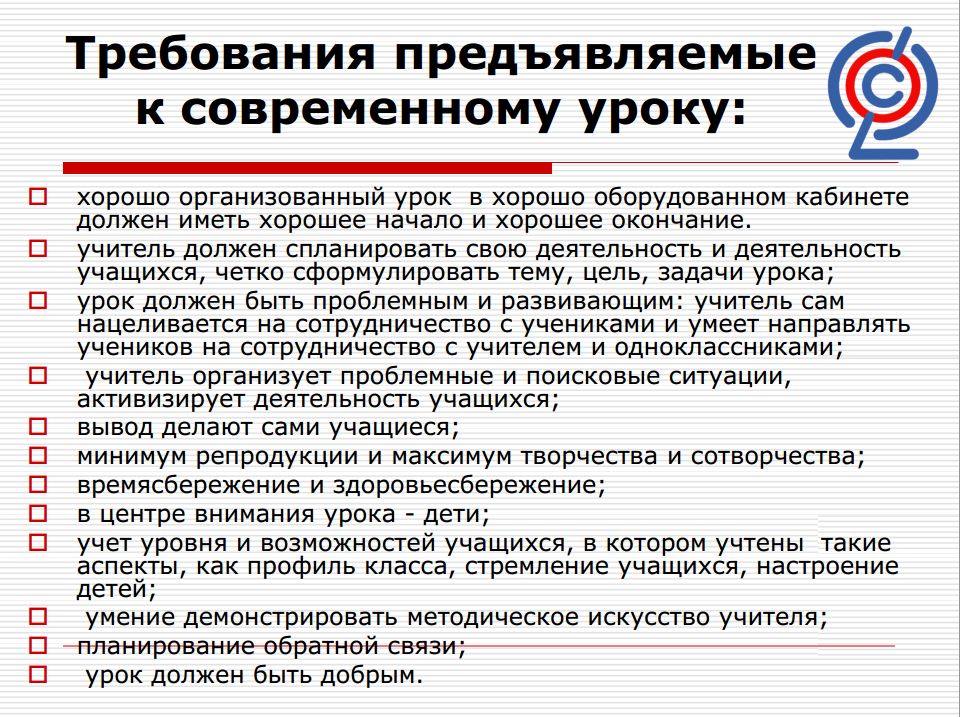 Основные этапы (звенья) урока воспроизводящие целостный учебный процесс:Этап организации направленного внимания на начало учебного занятия.Этап целеполагания (постановка цели в начале или в процессе урока).Этап актуализации знаний.Этап объяснения (первичное восприятие и усвоение нового теоретического учебного материала).Этап применения и первичного закрепления теоретических положений в условиях выполнения упражнений и решения задач.Формирование УУД (использование  нового содержания вместе с ранее изученным материалом).Этап контроля результатов деятельности учащихся или хода усвоения нового материала.Этап рефлексии. 2)Применение  интерактивной  системы (портативного компьютера, доски .проэктора) на уроках в 5 классеАктуализация опорных знаний    Деление(свойства деления)Делимое делитель частное400: 80=(400:10):(80:10)=40:8=53000:600=(3000:100):(600:100)=30:6=5а:а=1    0:а=0  а:1=а(48+88):8=48:8+88:8=6+11=17   а)84:4=(80+4):4=80:4+4:4=20+1=21 б)Создание проблемной ситуации-ЗадачаВ подъезде 17-этажного дома расположены квартиры с 1 по 68.На каком этаже расположена квартира 63? Решение:63:4=15(3остаток), следовательно, на 16 этаже.Учащиеся путем наводящих вопросов самостоятельно формулируют тему и цель урокаТема :  «Деление с остатком»Этап объяснения14:3=4  (остаток2)25:4=6  (остаток1)14=3*4+125=4*6+1Основные понятияДелимое ,делитель  ,неполное частное, остаток Этап применения и первичного закрепленияа:12=3 (ост.2)   а=с:18=5(ост2)     с=в:26=7(ост4)     в=к:48=5(ост8)     к=контроль (тестовые  задания имеющиеся на CD-диске или в приложении к рабочей программе)рефлексиявыводы: при делении с остатком остаток не может быть больше делителя; остаток может быть равен нулю ,если число делится нацело.Формирование коммуникативных учебных действий на уроке математики в 5 классеР- рейтинг ряда(количество верных и неверных ответов за урок)Отличительной особенностью детей среднего школьного возраста является стремление  соревноваться ,быть первыми ,получать поощрение от учителя и благодарность от одноклассников .Поэтому на различных этапах урока я вношу элементы соревновательной игры( блиц-опрос, составление  типовой задачи, план решения задачи или решения задачи на смекалку, выполнение дом. заданий творческого характера ,лучшие «знатоки  таблицы умножения»и т.д.)р1 ряд2 рядр3рядр